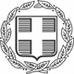 ΝΟΜΟΣ ΑΤΤΙΚΗΣΔΙΕΥΘΥΝΣΗ ΠΡΟΣΧΟΛΙΚΗΣ ΑΓΩΓΗΣΔΗΜΟΥ ΠΑΙΑΝΙΑΣΜΗΝΙΑΙΑ ΟΙΚΟΝΟΜΙΚΗ ΕΙΣΦΟΡΑ ΦΙΛΟΞΕΝΟΥΜΕΝΩΝ ΒΡΕΦΩΝ – ΝΗΠΙΩΝΓια τη σχολική χρονιά 2024-2025 ( από 1-09-2024/31-07-2025) και για τις επόμενες χρονιές, λόγω της γενικότερης οικονομικής κατάστασης, λαμβάνονται υπόψη τα χαμηλά εισοδήματα των οικογενειών όπως αυτά αποδεικνύονται από το ύψος των μηνιαίων αποδοχών και των δυο γονέων και από το αντίγραφο της φορολογικής τους δήλωσης, οι κοινωνικοί λόγοι, οι πολύτεκνες, τρίτεκνες οικογένειες, το β` κ` γ` παιδί της οικογένειας και καταθέτει πίνακα της μηνιαίας οικονομικής εισφοράς.Απαλλάσσονται οι γονείς με ποσοστό αναπηρίας από 67% και άνω, καθώς και οι γονείς υπάλληλοι του  Δήμου Παιανίας, υποχρεούνται όμως να υποβάλλουν ηλεκτρονικά αίτηση εγγραφής στην ιστοσελίδα της Ε.Ε.Τ.Α.Α.((www.eetaa.gr)  αν πληρούν τις προϋποθέσεις συμμετοχής στο Πρόγραμμα ΕΣΠΑ της Ε.Ε.Τ.Α.Α.σε αντίθετη περίπτωση θα επιβαρύνονται με πενήντα (50) ευρώ επιπλέον στην κλίμακα που εντάσσονται για όλη τη διάρκεια της σχολικής χρονιάς κάθε μήναΓια τους υπαλλήλους του Δ. Παιανίας η παρούσα απαλλαγή θα έχει αναδρομική ισχύ από 1-1-2024 λόγω    κατάργησης του Νομικού Προσώπου σύμφωνα με τον Ν.5056 αρθρο 27(ΦΕΚ Α΄/Β΄τ/06-10-2023),την αριθμ. πρωτ. 1459/05-01-2024 Διαπιστωτική Πράξη του Γραμματέα της Αποκεντρωμένης Δ/νσης Αττικής περί αυτοδίκαιης κατάργησης του Ν.Π.Δ.Δ. με την επωνυμία <<Φορέας Κοινωνικής Προστασίας και Παιδείας Δ. Παιανίας>>, την από 02-01-2024 Απόφαση Δημάρχου Νο1 περί ορισμού Νόμιμου Εκπροσώπου (ΑΔΑ:6ΚΦ4ΩΞ98ΗΦ), την από 08-01-2024 Απόφαση Δημάρχου Νο 27 περί κατανομής αρμοδιοτήτων & καθορισμός τρόπου άσκησής τους (ΑΔΑ: 9NAΓΩΞ9-Z21), ) την από 15-01-2024 Απόφαση Δημάρχου Νο 43 περί αυτοδίκαιης μεταφοράς προσωπικού των καταργούμενων Ν.Π (ΑΔΑ:99Ψ2ΩΞ9-ΔΣΝ), την από 23-01-2024 Απόφαση Δημάρχου Νο 51 περί κατάταξης προσωπικού (ΑΔΑ: Ψ1ΖΠΩΞ9-ΧΕΙ).Οικογένειες που είναι εγγεγραμμένα τρία τους παιδιά στους παιδικούς σταθμούς απαλλάσσονται από την μηνιαία οικονομική εισφορά για το 3ο τέκνο.Η οικονομική συμμετοχή είναι υποχρεωτική από την ημερομηνία εγγραφής του παιδιού και μέχρι την λήξη της περιόδου λειτουργίας του Σταθμού κατ` έτος.Για τον υπολογισμό των τροφείων λαμβάνεται υπόψη από το εκκαθαριστικό το συνολικό ετήσιο οικογενειακό εισόδημα των γονέων και κηδεμόνων στο οποίο περιλαμβάνεται το οικογενειακό δηλωθέν εισόδημα (Γ) και το σύνολο των αυτοτελώς φορολογηθέντων εισοδημάτων όπως αποτυπώνονται στο Δ1 του εκκαθαριστικού σημειώματος.Σε καμία περίπτωση διαγραφής δεν επιστρέφεται η οικονομική εισφορά που έχει καταβληθεί. Τον μήνα Αύγουστο που κλείνει ο Παιδικός Σταθμός δεν καταβάλλεται εισφορά.Μεταβολές ως προς την κλίμακα της μηνιαίας οικονομικής εισφοράς λόγω αυξομείωσης του οικογενειακού εισοδήματος, δεν θα γίνονται παρά μόνο σε ειδικές περιπτώσεις και για πολύ σοβαρό κοινωνικό λόγο, με βάση τα αντίστοιχα αποδεικτικά στοιχεία.Όσοι γονείς πληρούν τις προϋποθέσεις συμμετοχής στο Πρόγραμμα ΕΣΠΑ της Ε.Ε.Τ.Α.Α., υποχρεούνται να υποβάλλουν ηλεκτρονικά αίτηση εγγραφής στην ιστοσελίδα της Ε.Ε.Τ.Α.Α.((www.eetaa.gr).  Σε αντίθετη περίπτωση θα επιβαρύνονται με πενήντα (50) ευρώ επιπλέον στην κλίμακα που εντάσσονται για όλη τη διάρκεια της σχολικής χρονιάς κάθε μήνα.Τα παιδιά των εργαζομένων του Δήμου Παιανίας εγγράφονται πέραν της δυναμικότητας σε ποσοστό 10%.Σε περίπτωση ισοψηφίας, προηγούνταιΑ)Η μονογονεϊκή οικογένειαΒ)Εργαζόμενοι και οι δυο γονείςΓ)Τα χαμηλά εισοδήματα μέχρι 12.000,00ΕΤΗΣΙΟ	ΟΙΚΟΓΕΝΕΙΑΚΟ ΕΙΣΟΔΗΜΑΕΤΗΣΙΟ	ΟΙΚΟΓΕΝΕΙΑΚΟ ΕΙΣΟΔΗΜΑΕΤΗΣΙΟ	ΟΙΚΟΓΕΝΕΙΑΚΟ ΕΙΣΟΔΗΜΑΕΤΗΣΙΟ	ΟΙΚΟΓΕΝΕΙΑΚΟ ΕΙΣΟΔΗΜΑΜΗΝΙΑΙΑ	ΟΙΚΟΝΟΜΙΚΗ ΕΙΣΦΟΡΑ ΓΙΑ 1 ΠΑΙΔΙΜΗΝΙΑΙΑ	ΟΙΚΟΝΟΜΙΚΗ ΕΙΣΦΟΡΑ ΓΙΑ 2 ΠΑΙΔΙΑΑπό 0 έως 6,000 €Από 0 έως 6,000 €Από 0 έως 6,000 €Από 0 έως 6,000 €ΑΠΑΛΛΑΣΣΟΝΤΑΙΑΠΑΛΛΑΣΣΟΝΤΑΙΑπό 6.001,00 έως12,000 €Από 6.001,00 έως12,000 €Από 6.001,00 έως12,000 €Από 6.001,00 έως12,000 €ΑΠΑΛΛΑΣΣΟΝΤΑΙΑΠΑΛΛΑΣΣΟΝΤΑΙΑπό 12.001,00 έως 20.000,00 €Από 12.001,00 έως 20.000,00 €Από 12.001,00 έως 20.000,00 €Από 12.001,00 έως 20.000,00 €30,00 €60,00 €Από 20.001,00 έως 30,000,00 €Από 20.001,00 έως 30,000,00 €Από 20.001,00 έως 30,000,00 €Από 20.001,00 έως 30,000,00 €50,00 €100,00 €Από 30.001,00 έως 40.000,00 €Από 30.001,00 έως 40.000,00 €Από 30.001,00 έως 40.000,00 €Από 30.001,00 έως 40.000,00 €70,00 €130,00 €Από 040.001,00 κ πάνωΑπό 040.001,00 κ πάνωΑπό 040.001,00 κ πάνωΑπό 040.001,00 κ πάνω100,00 €150,00 €Τρίτεκνοι έως 15.000,00 €Τρίτεκνοι έως 15.000,00 €Τρίτεκνοι έως 15.000,00 €Τρίτεκνοι έως 15.000,00 €ΑΠΑΛΛΑΣΣΟΝΤΑΙΑΠΑΛΛΑΣΣΟΝΤΑΙΤρίτεκνοι 25.000,00 €από15.001,00έως30,00 €60,00 €Τρίτεκνοι 35.000,00 €από25.001,00έως40,00 €70,00 €Τρίτεκνοι από 35.001,00 κ πάνωΤρίτεκνοι από 35.001,00 κ πάνωΤρίτεκνοι από 35.001,00 κ πάνωΤρίτεκνοι από 35.001,00 κ πάνω50,00 €80,00 €Πολύτεκνοι έως 35.000,00 €Πολύτεκνοι έως 35.000,00 €Πολύτεκνοι έως 35.000,00 €Πολύτεκνοι έως 35.000,00 €ΑΠΑΛΛΑΣΣΟΝΤΑΙΠολύτεκνοι 35.001,00 €Πολύτεκνοι 35.001,00 €Πολύτεκνοι 35.001,00 €Πολύτεκνοι 35.001,00 €20,00 €40,00 €Μονογονεική οικογ.Από 0 έως20.000,00 € Από 20.001,00 κ πάνωΜονογονεική οικογ.Από 0 έως20.000,00 € Από 20.001,00 κ πάνωΜονογονεική οικογ.Από 0 έως20.000,00 € Από 20.001,00 κ πάνωΜονογονεική οικογ.Από 0 έως20.000,00 € Από 20.001,00 κ πάνωΑΠΑΛΛΑΣΣΟΝΤΑΙ 20,00 €ΑΠΑΛΛΑΣΣΟΝΤΑΙ 35,00 €